Ålands lagtings beslut om antagande avLandskapslag om ändring av landskapslagen om studiestöd	I enlighet med lagtingets beslut	upphävs 23 § 3 mom. landskapslagen (2006:71) om studiestöd och	ändras 1 § rubriken och 1 mom., 2 § 1 mom. samt 29 § 1 mom., sådana de lyder i landskapslagen 2023/58, som följer:1 §Rätt till studiestöd	Den som är stadigvarande bosatt på Åland och har rätt att uppehålla sig i Finland annat än tillfälligt har rätt till studiestöd i enlighet med bestämmelserna i denna lag. Rätten till studiestöd kvarstår i två år efter att en person beviljats eller haft rätt till studiestöd trots att personen inte är stadigvarande bosatt på Åland. - - - - - - - - - - - - - - - - - - - - - - - - - - - - - - - - - - - - - - - - - - - - - - - - - - - - 2 §Definitioner	Med den som är stadigvarande bosatt på Åland avses en person som har haft sin hemkommun på Åland i annat syfte än studier, i minst sex månader i följd under de tolv senaste månaderna före den första månaden för vilken studiestöd beviljas. Den stadigvarande bosättningen ändras inte för den som bor på en annan ort huvudsakligen på grund av studier och som beviljats studie-stöd enligt denna lag.- - - - - - - - - - - - - - - - - - - - - - - - - - - - - - - - - - - - - - - - - - - - - - - - - - - - 29 §.  Lyftande av studielån mot landskapsborgenLandskapsborgen för studielånets sammanlagda belopp höjs för varje termin en studerande får studiestöd med det tillägg på studielånet som beviljas av kreditinstitutet för betalning av den ränta på studielånet som förfaller under läsåret.- - - - - - - - - - - - - - - - - - - - - - - - - - - - - - - - - - - - - - - - - - - - - - - - - - - - __________________	Denna lag träder i kraft den 	Åtgärder som verkställigheten av lagen förutsätter får vidtas innan den träder i kraft. __________________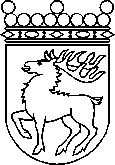 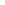 Ålands lagtingBESLUT LTB 5/2024BESLUT LTB 5/2024DatumÄrende2024-03-18LF 6/2023-2024	Mariehamn den 18 mars 2024	Mariehamn den 18 mars 2024Jörgen Pettersson talmanJörgen Pettersson talmanMarcus Måtar  vicetalmanRainer Juslinvicetalman